Document 1	Année 2020 – 2021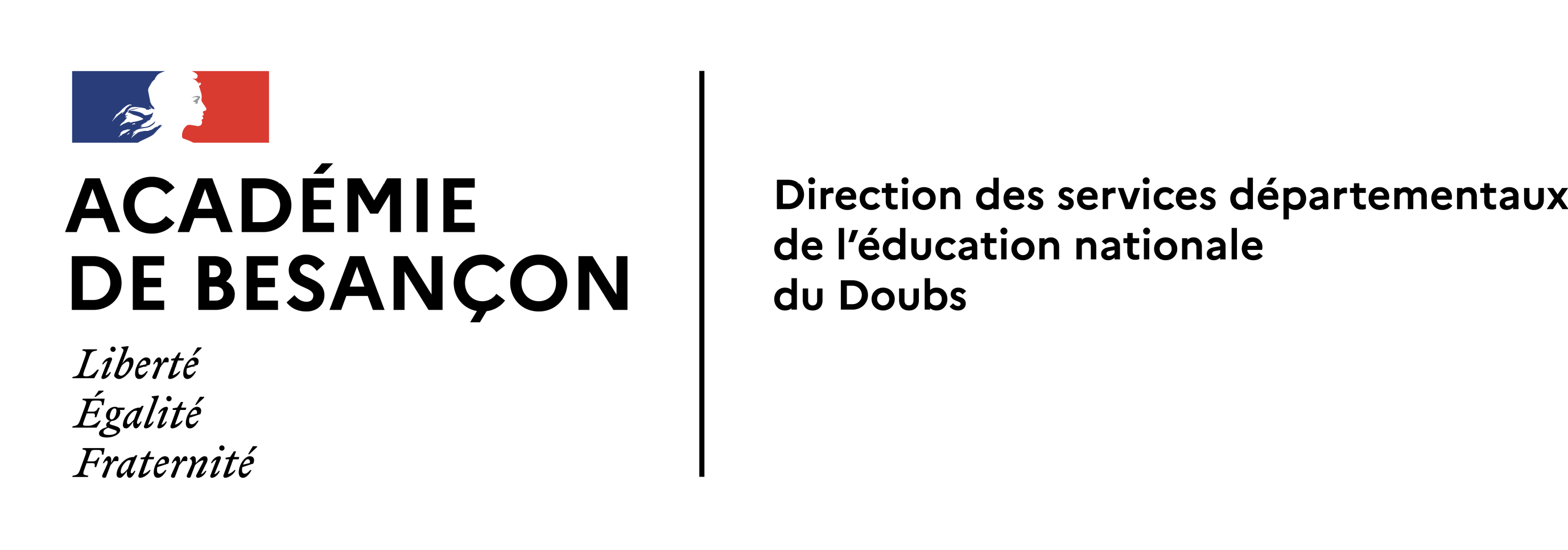 FICHE D’INFORMATION(S) PRÉOCCUPANTE(S) OU DE SIGNALEMENT D’ENFANT EN DANGERFait à		le	(Joindre le document 2) TOUTES LES RUBRIQUES ET CASES DOIVENT ETRE IMPERATIVEMENT RENSEIGNEESNOM DE L’ETABLISSEMENT : (CIRCONSCRIPTION pourAdresse :Tél. :	E-mail :les écoles)::REDACTEUR DE LA FICHE :Nom :	Prénom :Tél. :	E-mail:REDACTEUR DE LA FICHE :Nom :	Prénom :Tél. :	E-mail:REDACTEUR DE LA FICHE :Nom :	Prénom :Tél. :	E-mail:Profession :AUTRE(S) PERSONNE(S) AYANT PARTICIPE A L’EVALUATION :Nom :	Prénom :Tél. :	E-mail :AUTRE(S) PERSONNE(S) AYANT PARTICIPE A L’EVALUATION :Nom :	Prénom :Tél. :	E-mail :AUTRE(S) PERSONNE(S) AYANT PARTICIPE A L’EVALUATION :Nom :	Prénom :Tél. :	E-mail :Profession :DESTINATAIRE DU SIGNALEMENT :Service social en faveur des élèves et service de santé scolaire – 26, Avenue de l’Observatoire – 25030 BESANÇON Cédex Tél. : 03.81.65.48.98 - e-mail : ce.sante.dsden25@ac-besancon.frCe service transmet la fiche d’information(s) préoccupante(s) ou le signalement d’enfant en danger au SDRIP du Conseil Départemental ou aux services de la Justice et vous informe des suites donnéesDESTINATAIRE DU SIGNALEMENT :Service social en faveur des élèves et service de santé scolaire – 26, Avenue de l’Observatoire – 25030 BESANÇON Cédex Tél. : 03.81.65.48.98 - e-mail : ce.sante.dsden25@ac-besancon.frCe service transmet la fiche d’information(s) préoccupante(s) ou le signalement d’enfant en danger au SDRIP du Conseil Départemental ou aux services de la Justice et vous informe des suites donnéesDESTINATAIRE DU SIGNALEMENT :Service social en faveur des élèves et service de santé scolaire – 26, Avenue de l’Observatoire – 25030 BESANÇON Cédex Tél. : 03.81.65.48.98 - e-mail : ce.sante.dsden25@ac-besancon.frCe service transmet la fiche d’information(s) préoccupante(s) ou le signalement d’enfant en danger au SDRIP du Conseil Départemental ou aux services de la Justice et vous informe des suites donnéesDESTINATAIRE DU SIGNALEMENT :Service social en faveur des élèves et service de santé scolaire – 26, Avenue de l’Observatoire – 25030 BESANÇON Cédex Tél. : 03.81.65.48.98 - e-mail : ce.sante.dsden25@ac-besancon.frCe service transmet la fiche d’information(s) préoccupante(s) ou le signalement d’enfant en danger au SDRIP du Conseil Départemental ou aux services de la Justice et vous informe des suites donnéesENFANTNOM - Prénom :ENFANTNOM - Prénom :ENFANTNOM - Prénom :PARENTSNOM - Prénom du père :Adresse :Tél. :Profession :    	 NOM - Prénom de la mère :Adresse : Tél. :Profession :Adresse où il, elle, réside :Adresse où il, elle, réside :Adresse où il, elle, réside :PARENTSNOM - Prénom du père :Adresse :Tél. :Profession :    	 NOM - Prénom de la mère :Adresse : Tél. :Profession :Date de naissance :Date de naissance :Date de naissance :PARENTSNOM - Prénom du père :Adresse :Tél. :Profession :    	 NOM - Prénom de la mère :Adresse : Tél. :Profession :Lieu de naissance :Lieu de naissance :Lieu de naissance :PARENTSNOM - Prénom du père :Adresse :Tél. :Profession :    	 NOM - Prénom de la mère :Adresse : Tél. :Profession :Sexe : □ masculin	□ fémininSexe : □ masculin	□ fémininSexe : □ masculin	□ fémininPARENTSNOM - Prénom du père :Adresse :Tél. :Profession :    	 NOM - Prénom de la mère :Adresse : Tél. :Profession :CLASSE (rubrique obligatoire) :	□ REP□ REP +□ REP +PARENTSNOM - Prénom du père :Adresse :Tél. :Profession :    	 NOM - Prénom de la mère :Adresse : Tél. :Profession :RÉGIME : □ Externe	□ ½ pensionnaire □ InterneRÉGIME : □ Externe	□ ½ pensionnaire □ InterneRÉGIME : □ Externe	□ ½ pensionnaire □ InternePARENTSNOM - Prénom du père :Adresse :Tél. :Profession :    	 NOM - Prénom de la mère :Adresse : Tél. :Profession :A REMPLIR PAR LES SERVICES DEPARTEMENTAUX DE L’EDUCATION NATIONALE DU DOUBSMOTIFS :A REMPLIR PAR LES SERVICES DEPARTEMENTAUX DE L’EDUCATION NATIONALE DU DOUBSMOTIFS :A REMPLIR PAR LES SERVICES DEPARTEMENTAUX DE L’EDUCATION NATIONALE DU DOUBSMOTIFS :PARENTSNOM - Prénom du père :Adresse :Tél. :Profession :    	 NOM - Prénom de la mère :Adresse : Tél. :Profession :A REMPLIR PAR LES SERVICES DEPARTEMENTAUX DE L’EDUCATION NATIONALE DU DOUBSMOTIFS :A REMPLIR PAR LES SERVICES DEPARTEMENTAUX DE L’EDUCATION NATIONALE DU DOUBSMOTIFS :A REMPLIR PAR LES SERVICES DEPARTEMENTAUX DE L’EDUCATION NATIONALE DU DOUBSMOTIFS :MILIEU  FAMILIALPère et mère	□ mère seule	□ père seulfamille recomposée	□ enfant hors milieu familialviolences physiquesviolences psychologiquesviolences sexuellesviolences conjugalesharcèlementnégligences lourdesdéfauts de soinsviolences physiquesviolences psychologiquesviolences sexuellesviolences conjugalesharcèlementnégligences lourdesdéfauts de soinsviolences physiquesviolences psychologiquesviolences sexuellesviolences conjugalesharcèlementnégligences lourdesdéfauts de soinsMILIEU  FAMILIALPère et mère	□ mère seule	□ père seulfamille recomposée	□ enfant hors milieu familialviolences physiquesviolences psychologiquesviolences sexuellesviolences conjugalesharcèlementnégligences lourdesdéfauts de soinsviolences physiquesviolences psychologiquesviolences sexuellesviolences conjugalesharcèlementnégligences lourdesdéfauts de soinsviolences physiquesviolences psychologiquesviolences sexuellesviolences conjugalesharcèlementnégligences lourdesdéfauts de soinsLes parents ont-ils été avisés :OUINONSi NON, pourquoi :Informer la famille, sauf en cas de nécessité de protection immédiate ou inquiétudes importantes.comportement compromettant :comportement compromettant :comportement compromettant :Les parents ont-ils été avisés :OUINONSi NON, pourquoi :Informer la famille, sauf en cas de nécessité de protection immédiate ou inquiétudes importantes.Santé	□Sécurité	□ Moralité	□ d’éducation développement-------------------------------------------------------------------------------- ABSENTEISME □--------------------------------------------------------------------------------intra-familial	□ extra-familial	□ institutionnel--------------------------------------------------------------------------------Transmission au SDRIP	□ Transmission directe au PROCUREURSanté	□Sécurité	□ Moralité	□ d’éducation développement-------------------------------------------------------------------------------- ABSENTEISME □--------------------------------------------------------------------------------intra-familial	□ extra-familial	□ institutionnel--------------------------------------------------------------------------------Transmission au SDRIP	□ Transmission directe au PROCUREURSanté	□Sécurité	□ Moralité	□ d’éducation développement-------------------------------------------------------------------------------- ABSENTEISME □--------------------------------------------------------------------------------intra-familial	□ extra-familial	□ institutionnel--------------------------------------------------------------------------------Transmission au SDRIP	□ Transmission directe au PROCUREURLes parents ont-ils été avisés :OUINONSi NON, pourquoi :Informer la famille, sauf en cas de nécessité de protection immédiate ou inquiétudes importantes.